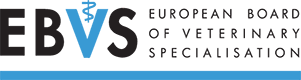 EBVS Reference letterEvaluation of those becoming Diplomates of a College, as well as re-certification of all Diplomates, is an undoubtedly important part of maintaining the EBVS Colleges’ high standards. For quality assurance purposes, reference letters are a necessary part of the evaluation/re-certification process in order to have third parties attest to a Diplomate’s good standing within the profession, and his or her continued activity in the specialty. Who can act as a referee? 
It is advisable that the referee is not a relative, partner (business or social) or close academic colleague of the applicant. 
One referee needs to be an EBVS-recognised Diplomate from the same country and of the same speciality. If there are no professionally qualified persons in the applicant's country or speciality, specialists in other disciplines or a senior colleague (e.g. Head of Department, Dean) may act as a referee. 
Only one academic colleague at the same institute may provide a reference.The following Reference letter form is to be used by two Referees in support of: Founding DiplomatesDe facto DiplomatesRe-certification of DiplomatesDiplomates of non-EBVS recognised Colleges (“Diplomates by equivalent exam”).Veterinarians internationally recognised in the field of a College, when applying to sit the College’s examination without prior completion of a Residency programme.This form below should be completed and returned by email to the EBVS Secretariat (for Founding diplomates; info@ebvs.eu) or to the College (for other categories; email College Secretary). Name of applicant:Title of speciality: Position for which applying: Founding	De Facto	Re-evaluation	     By equivalent exam	     Internationally recognised	1. In what capacity do you know the applicant?It is not allowed that the referee is a relative or partner (business or social) of the applicant. One referee should be an EBVS - recognised Diplomate from the same country and of the same speciality. If there are no professionally qualified persons in the applicant's country or speciality, specialists in other disciplines or a senior colleague (e.g. Head of Department, Dean) may act as a referee. Only one academic colleague at the same institute may provide a reference.2. How long have you known the applicant's work?A referee must normally have known the applicant for the five-year period prior to application/re-application that the applicant is offering as experience in their speciality. A professional and not a personal reference is required.I know the applicantpersonally		by reputation3. List the criteria by which, in your opinion, the applicant is maintaining their EBVS Specialist status.The EBVS expects that all Specialists have:been practising (through practice, teaching and research) their speciality for at least 60% of their time (24 hours per week), for the last 5 years;						demonstrated satisfactory moral and ethical standing in the profession; practised scientific, evidence-based veterinary medicine, which complies with animal welfare legislation. promoted continuous improvement in the quality and standard of specialist practicecommunicated effectively with the public and with professional colleagues.I confirm that I have read the applicant’s application form. I signify below my whole-hearted support for this application for.Any other comment:Signature:Name (in capital letters):Date: 